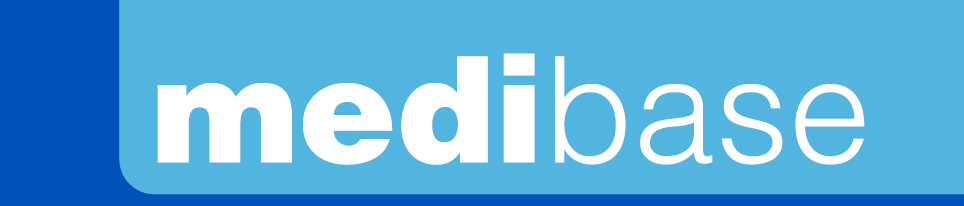 Version 3.0						Mise à jour 14/11/2022 par RGProduct DesignationPAPER MIXING PADSReferenceProduct picture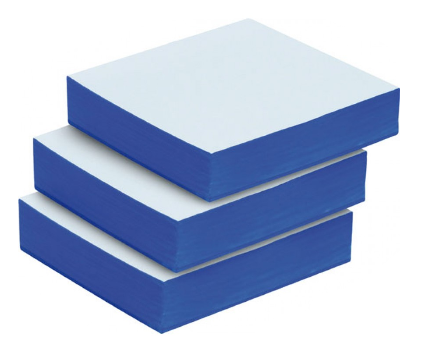 Product descriptionMixing pads of paper covered with polyethyleneCharacteristics and compositionNon-skid base: Avoids the pad from slipping when spatulationPackagingPack of 3 pads, Pads of 100 sheets each, individually wrapped in plastic filmLegal informationMedical device of class I, Manufacturer: MGK